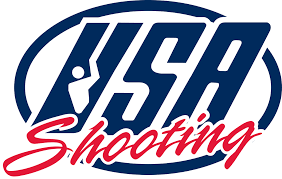 2024USAS Junior Olympic National ChampionshipRIFLEJunior Olympic Athletes,Congratulations to all  Junior Olympic National Championship invitees! This match will be held at the U.S. Olympic and Paralympic Training Center (USOPTC) in Colorado Springs, Colorado. The match will be held from April 1 – 10, 2024.Junior Olympics and USA Nationals will be selection matches for the Junior World Championship team Sept 26-Oct 7 in Lima, Peru. Combined scores plus finals points will be added to select the Junior World Championship Team.Please read this Match Program in its entirety! There is a great deal of material covered, including Athlete and Coach requirements, courses of fire, rules, etc. It is your responsibility to know the information referenced and contained within this Program.We hope to see you at the match!Ashley MacAllister, Match DirectorMatch DatesApril 1-10, 2024LocationU.S. Olympic and Paralympic Training CenterUSA Shooting, Building 31 Olympic PlazaColorado Springs, CO 80909Match DirectorAshley MacAllister;  ashley.macallister@usashooting.org EligibilityCompetitors must be an eligible Junior Athlete with an invite to the National Junior Olympic Championship from USA Shooting based on State JO performance.Junior Competitors are described by ISSF (International Shooting Sport Federation) Rule 3.7.4.12.All competitors must be a current member of USA Shooting.  If you are not currently a member, use this link to register or renew: https://members.usashooting.org/ 
Registration & FeesThe registration fee is $150.00 per event for competitors. Coaching registration is $20 for all coaches. Registration can be found at these links:Athlete Registration: https://ems.usashooting.org/2024-rifle-national-junior-olympicsCoach Registration: https://ems.usashooting.org/national-junior-olympic-coach-registrationRegistration for Automatic and First-Round invite acceptance is due by Feb 28, 2024, after which time invites for unclaimed slots will be extended to Second-Round invitees.The final registration deadline for the match for all invitees is March 8, 2024.Late entries are subject to approval by the Match Director.Coach RegistrationTo actively coach an Athlete during the match, coaches must complete Safe Sport and background screening and register as a Coach for this match.  To complete these requirements, you must be a USA Shooting member and complete them through your USA Shooting membership profile.  If you are not already a USA Shooting member, you can sign up here: https://members.usashooting.org/memberregistrationOnce these requirements are complete, please use the link below to complete your Coach Registration: https://ems.usashooting.org/national-junior-olympic-coach-registrationCancellation PolicyCancellations prior to March 15th will receive a full refund of match fees, minus a small administrative fee.  Cancellations after March 15th will not be refunded, except for emergencies or illness.USOPTC WaiverAll Participants and Coaches attending Junior Olympics in Colorado must sign a USOPTC waiver prior to arrival at the match.  An email will be sent directly to each individual by the USOPTC directly.  Please watch for that email in the weeks leading up to the competition!The OPTC staff will email all registrants directly with a link to the waiver form.  These usually go out about a week before the match start date.  Please keep an eye out for the waiver form email and fill out the form promptly upon receipt.  Only one waiver is required per calendar year.  SafeSport & Background ScreeningSafeSport Training and Background Screening is required for all athletes and coaches over the age of 18. https://members.usashooting.org/member/login, in the “Membership Information” section. SafeSport Training can be started through the “SafeSport Training” tab on the left-hand column.All Coaches, Athletes, and Guardians should familiarize themselves with the Minor Athlete Abuse Prevention Policies (MAAPPs) as well, which can be found here: https://uscenterforsafesport.org/training-and-education/minor-athlete-abuse-prevention-policies/ and USA Shooting MAAPP_2023All Coaches, Athletes, and Guardians should familiarize themselves with the Reporting Policy for all alleged sexual, emotional, and physical abuse and violations of the MAAPP, which can be found here: Reporting PolicyCheck-InAll competitors and coaches will need to check in with the event staff at the USOPTC prior to shooting. Check-in will be in the Gym in the Sports Center (Building 2).Please see the OPTC Campus Map for facility entry, parking, and key location directions.SchedulePlease see posted match schedule on the range at the event, or online on the Events page of the USA Shooting website here: https://usashooting.org/get-involved/events/ Coach/Parent & Athlete MeetingsPlease check the Match Schedule for Coach/Parent and Athlete informational meeting times (on check-in days).  Attendance at these meetings is mandatory.EquipmentAll shooting equipment must comply with current ISSF Shooting Rules. Equipment check will be provided in the Gym in the Sports Center (Building 2).Equipment check is mandatory for this match.RulesUSA Shooting, ISSF & WSPS Shooting Rules and Match Directors Bulletins will govern this match. All competitors are responsible for compliance with these rules.Links to the ISSF & WSPS Rulebooks are available below:https://www.issf-sports.org/theissf/rules_and_regulations/general_technical_rules.ashxhttps://www.issf-sports.org/theissf/rules_and_regulations/rifle_rules.ashx https://www.issf-sports.org/theissf/rules_and_regulations/ristol_rules.ashxhttps://www.paralympic.org/shooting/rulesCourse(s) of FireISSF-Format Qualification and Finals will be used for all disciplines.  Each competitor will shoot two 60-shot Qualification matches in each discipline.  Top 8 overall competitors, based on total qualification scores, in each event will be eligible for the Final.Air Rifle: 10m distance; 60 shots standing in 1hr & 15minSmallbore Rifle: 50m distance; 20 shots in each position in 1hr & 30min (block time)Paralympic Match InformationAll Paralympic disciplines will follow the WSPS Rulebook for classification, adaptive equipment, and courses of fire.Paralympic Air Rifle events for Men and Women will take place during the corresponding Men’s and Women’s Air Rifle.Paralympic Smallbore events for Men and Women will take place during the corresponding Men’s and Women’s Smallbore events.TrainingPET time will be scheduled per ISSF requirements. Open training time will be provided as shown on the competition schedule. Open training sign-up sheets will be near the range entrances.Start ListsIt is the competitor’s responsibility to check the Start Lists for their events and know when and where they are scheduled to compete. Start Lists will be emailed, posted at the range, and online on the USAS website Events page.  Relay and Firing Point assignments for PET Practice and Match 1 for each discipline will be the same.  New start lists will be generated for Match 2 after the completion of Match 1. While we endeavor to release an initial Start List a few days before the competition, please be aware that Start Lists are subject to change, so double-check your assignment on the day of the match!Award CategoriesAwards will be given to the top 3 Athletes in the Overall Junior categories based on Finals results.  Awards will be given to the top 3 Athletes in the U15, U18, and Paralympic categories based on Qualification.Junior National Team Placement Based on the current selection process, Click the link below for details:https://usashooting.org/resource-center/#category-olympicProtestsA completed ISSF Protest Form and a fee of $25.00 must accompany any protest or scoring challenge.  Protests without a Protest Form will be automatically rejected.  Forms are available on ISSF Website.OfficiatingJuries will be appointed and convened as required to resolve any protest or scoring challenge. Decisions of the Jury will be final.TravelCOS AIRPORT NOTICE: The TSA rules have recently changed. We no longer need to submit a list for athletes to fly out of COS with their air cylinders.HousingA limited number of USOPTC Athlete dorms are available for this match.  If you are interested in staying on-campus, please email Ashley MacAllister at Ashley.MacAllister@usashooting.org ASAP. Please include check in/out date, flight information if a shuttle is needed from COS airport, and if any special accommodations are needed.When staying on complex it is a requirement that anyone over 18 have a Background screening and SafeSport training completed. The cost to stay in the dorms is $125 per night.  Full meal access to the OPTC cafeteria is included when staying in the dorms.  If flying into/out of COS Airport a free shuttle will be provided between the airport and the OPTC for anyone staying on-campus.School Release/Excuse LettersIf you need an excuse letter for school, please send an email to Ashley.MacAllister@usashooting.org. Please be sure that you include the dates that you need the excuse for and I will get that to you as soon as possible.VolunteersVolunteers are a HUGE part of our success!!!! Please take the time to thank our Range Officials… we can’t do this without them!Subject To ChangePlease keep in mind that the Match Schedule and Start Lists are subject to change. Although we make every attempt to maintain the published schedule, maintenance issues and other items are out of our control. It is the responsibility of competitors and/or coaches to check the Schedule and Start Lists daily. Updated information will be communicated to registered competitors’ emails.USAS is not responsible for missed flights, airline change fees, missed relays/squads, etc. Please keep this in mind when making your travel arrangements and schedules.Contact InformationIf you have any questions, please email Ashley.MacAllister@usashooting.org